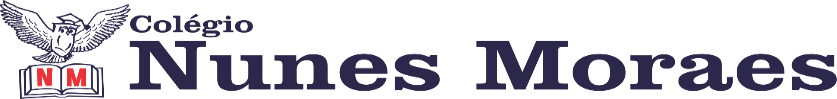 AGENDA DIÁRIA 1º ANO, 05 DE NOVEMBRO1ª AULA: PORTUGUÊSCAPÍTULO 15: TEXTO NARRATIVO.APRENDIZAGEM ESSENCIAL: LER, ESCUTAR E COMPREENDER, EM COLABORAÇÃO COM OS COLEGAS E COM AJUDA DA PROFESSORA, HISTÓRIA SOBRE VIVENCIAS E MEMÓRIAS ( TEXTOS NARRATIVOS) E DEPREENDER A RELAÇÃO TEMÁTICA ENTRE ELAS.ATIVIDADES PROPOSTAS: LEITURA E ESTUDO DO TEXTO NAS PÁGINAS 126 A 129.ATIVIDADE DE PORTUGUÊS NO LIVRO PÁGINA 129.CASA: ATIVIDADE NO LIVRO DE LEITURA E ESCRITA NA PÁGINA 26.2ª AULA: ARTECAPÍTULO 15: SONOPLATIA. APRENDIZAGEM ESSENCIAL: RECONHECER E APRECIAR FORMAS DISTINTAS DE MANIFESTAÇÕES DO TEATRO PRESENTES EM DIFERENTES CONTEXTOS, APRENDENDO A VER E OUVIR HISTÓRIA DRAMATIZADAS E CULTIVANDO A PERCEPÇÃO, O IMAGINÁRIO, A CAPACIDADEDE SIMBOLIZAR E O REPERTÓRIA FICCIONAL.ATIVIDADES PROPOSTAS: EXPLICAÇÕES NAS PÁGINAS 193, 194 , 195 E 197. ATIVIDADE NO LIVRO PÁGINA 196.RELEMBRANDO NAS PÁGINA 198 E 199.3ª AULA: PORTUGUÊSCAPÍTULO 15: FORMAÇÃO DE FRASES.APRENDIZAGEM ESSENCIAL: FORMAR E ESCREVER FRASES COM BASE EM PALAVRAS PREVIAMENTE APRESENTADAS.ATIVIDADES PROPOSTAS: ATIVIDADE NO CADERNO.4ª AULA: MATEMÁTICAAVALIAÇÃOD DE MATEMÁTICA.RELEMBRANDO NAS PÁGINAS 116 E 117.BOM FINAL DE SEMANA!